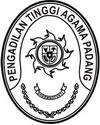 Nomor		:       /SEK.PTA.W3-A/RA1.8/II/2024                  Padang, 16 Februari 2024Sifat		: BiasaLampiran	: 1(satu) BerkasHal			: Pengesahan Revisi POK Ke-1SP DIPA-005.04.2.401901/2024Yth.	Pejabat Pembuat KomitmenPengadilan Tinggi Agama PadangSehubungan dengan surat usulan Revisi POK SP DIPA-005.04.2.401901/2024 Nomor: 0710/SEK.02/RA1.8/II/2024 tanggal 16 Februari  dengan ini disampaikan:Usulan Revisi POK telah disahkan dan database RKAKL DIPA pada Pengadilan Tinggi Agama Padang telah diperbarui.Dengan pengesahan revisi POK ini Kode Digital Stamp DIPA Petikan yang digunakan sebagai dasar transaksi adalah 2928-3363-1032-2610.Dalam rangka memenuhi kebutuhan administrasi, Pejabat Pembuat Komitmen agar menyimpan dokumen pengesahan dan melaporkan pengesahan POK ke KPPN setempat.	Demikian disampaikan, untuk dilaksanakan dengan penuh tanggung jawab							       Kuasa Pengguna Anggaran Ismail